РЕШЕНИЕРассмотрев проект решения Городской Думы Петропавловск-Камчатского городского округа о внесении изменения в решение Городской Думы Петропавловск-Камчатского городского округа от 04.10.2017 № 5-р
«Об утверждении состава постоянных комитетов и комиссий Городской
Думы Петропавловск-Камчатского городского округа», внесенный председателем Городской Думы Петропавловск-Камчатского городского округа Монаховой Г.В., в соответствии со статьями 14 и 60 Решения Городской Думы Петропавловск-Камчатского городского округа от 13.07.2018 № 82-нд
«О Регламенте Городской Думы Петропавловск-Камчатского городского округа» Городская Дума Петропавловск-Камчатского городского округаРЕШИЛА:1. Внести в решение Городской Думы Петропавловск-Камчатского городского округа от 04.10.2017 № 5-р «Об утверждении состава постоянных комитетов и комиссий Городской Думы Петропавловск-Камчатского городского округа» изменение, изложив подпункт 5 пункта 1 в следующей редакции:«5) Комиссия Городской Думы по взаимодействию с Контрольно-счетной палатой Петропавловск-Камчатского городского округа:2. Настоящее решение вступает в силу со дня его подписания.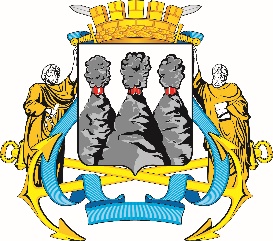 ГОРОДСКАЯ ДУМАПЕТРОПАВЛОВСК-КАМЧАТСКОГО ГОРОДСКОГО ОКРУГАот 20.03.2019 № 407-р19-я (внеочередная) сессияг.Петропавловск-КамчатскийО внесении изменения в решение Городской Думы Петропавловск-Камчатского городского округа 
от 04.10.2017 № 5-р «Об утверждении состава постоянных комитетов и комиссий Городской Думы Петропавловск-Камчатского городского округа»председатель Комиссии:председатель Комиссии:председатель Комиссии:Кронов А.А.-депутат Городской Думы по избирательному округу 
№ 3;заместитель председателя Комиссии:заместитель председателя Комиссии:заместитель председателя Комиссии:Борисенко А.А.-депутат Городской Думы по избирательному округу 
№ 3;члены Комиссии:члены Комиссии:члены Комиссии:Березенко А.В.-депутат Городской Думы по единому муниципальному избирательному округу;Брызгин К.В.-заместитель Главы администрации Петропавловск-Камчатского городского округа – руководитель Управления делами администрации Петропавловск-Камчатского городского округа;Ванюшкин С.А.-депутат Городской Думы по единому муниципальному избирательному округу;Воровский А.В.-депутат Городской Думы по избирательному округу 
№ 5;Колядка В.В.-депутат Городской Думы по единому муниципальному избирательному округу;Лесков Б.А.-депутат Городской Думы по единому муниципальному избирательному округу;Мелехина Т.В.-депутат Городской Думы по единому муниципальному избирательному округу;Оськин С.В.-депутат Городской Думы по избирательному округу 
№ 7;Панов А.Г.-депутат Городской Думы по избирательному округу 
№ 4;Прудкий Д.А.-депутат Городской Думы по избирательному округу 
№ 4;Рекунова О.В.-аудитор Контрольно-счетной палаты Петропавловск-Камчатского городского округа;Тур Е.А.-заместитель руководителя Управления делами администрации Петропавловск-Камчатского городского округа;Чубкова О.С.-заместитель Главы администрации Петропавловск-Камчатского городского округа – руководитель Управления финансов администрации Петропавловск-Камчатского городского округа;».Председатель Городской Думы  Петропавловск-Камчатского городского округаГ.В. Монахова